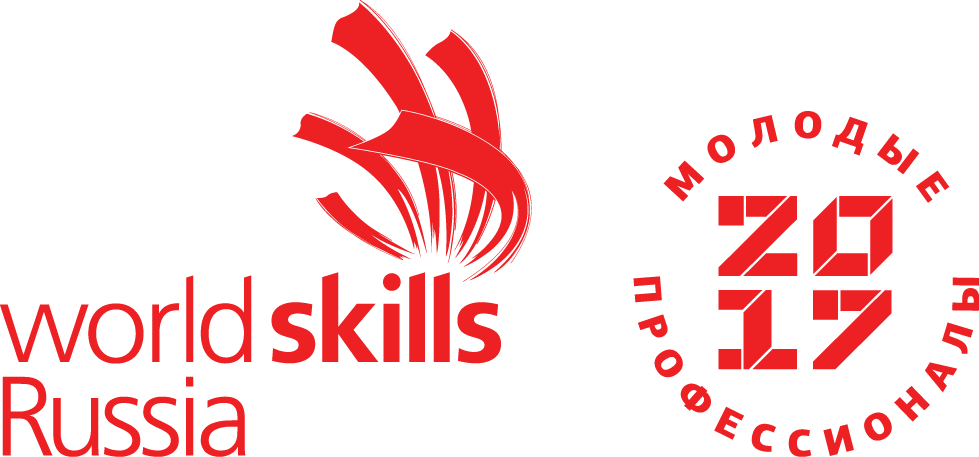 ТЕХНИЧЕСКОЕ ОПИСАНИЕ КОМПЕТЕНЦИИРазработка мобильных приложений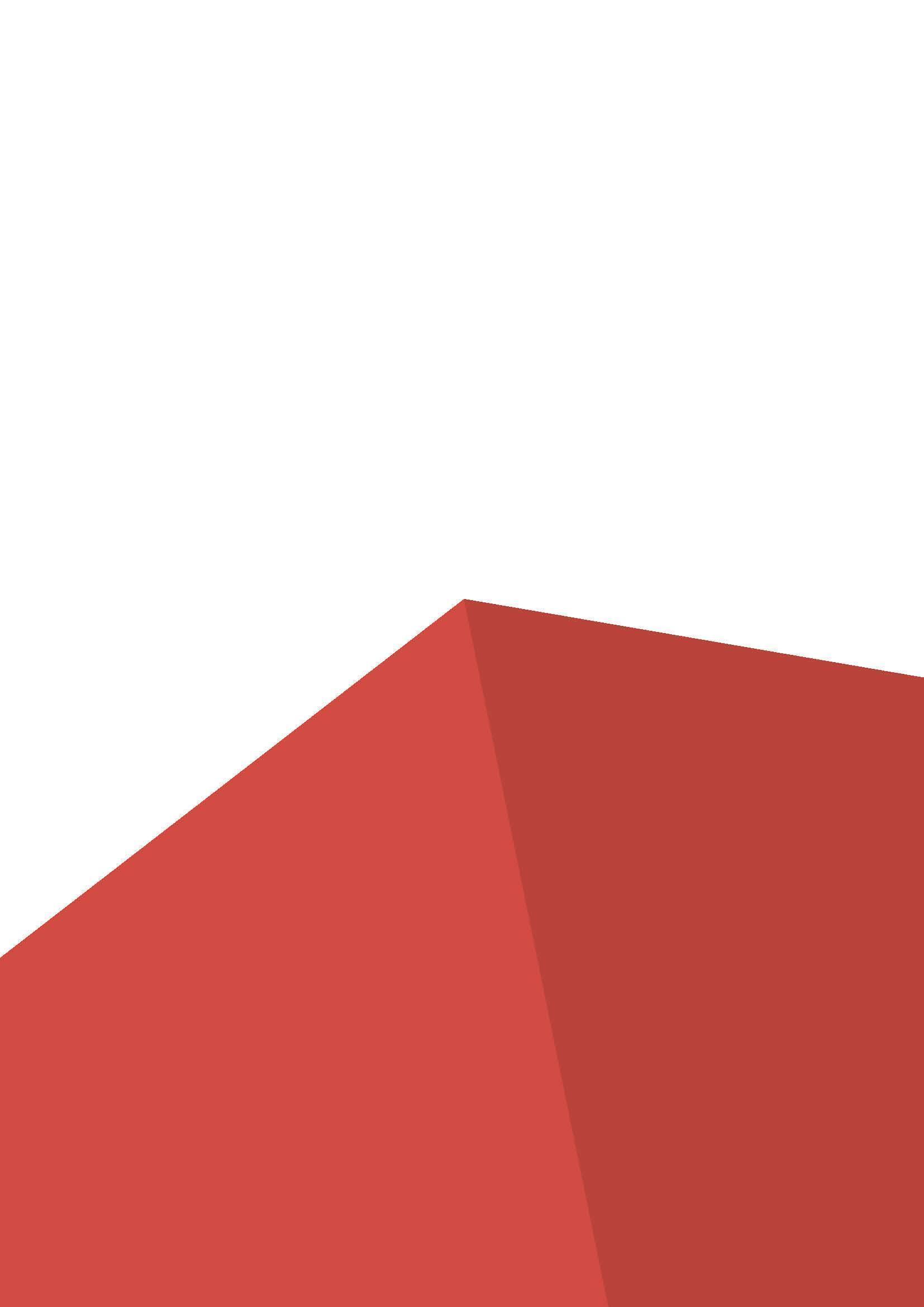 Организация Союз «Молодые профессионалы (Ворлдскиллс Россия)» (далее WSR) в соответствии с уставом организации и правилами проведения конкурсов установила нижеизложенные необходимые требования владения этим профессиональным навыком для участия в соревнованиях по компетенции.Техническое описание включает в себя следующие разделы:Copyright © «ВОРЛДСКИЛЛС РОССИЯ» Все права защищеныЛюбое воспроизведение, переработка, копирование, распространение текстовой информации или графических изображений в любом другом документе, в том числе электронном, на сайте или их размещение для последующего воспроизведения или распространения запрещено правообладателем и может быть осуществлено только с его письменного согласия1. ВВЕДЕНИЕ1.1. НАЗВАНИЕ И ОПИСАНИЕ ПРОФЕССИОНАЛЬНОЙ КОМПЕТЕНЦИИ1.1.1	Название профессиональной компетенции: Разработка мобильных приложений1.1.2	Описание профессиональной компетенции.В настоящее время люди делают много операций с мобильным устройством: общаются со своими друзьями, заказывают пиццу, управляют банковским счетом и покупают еду для своего питомца. Мобильные приложения являются важнейшим инструментом развития современных технологий. Каждый день люди отказываются от обычного использования персонального компьютера в пользу смартфона или планшета - это является причиной роста рынка разработки мобильных приложений. Основная задача специалиста - разработать надежное приложение, позволяющее упростить взаимодействие пользователя со знакомыми системами и сервисами. Основная задача специалиста по разработке мобильных приложений— создание мобильного приложения, сочетающего в себе такие обязательные качества, как безотказная работа на одной из мобильных операционных платформ (Apple iOS, Google Android), понятный интерфейс, чтобы у пользователя не возникало проблем при работе с экранами небольшого размера (например, умными часами). Все взаимодействие с внешними ресурсами должно быть защищено, чтобы данные не попадали в руки злоумышленников. Приложения могут решать какую-либо проблему пользователя или иметь развлекательный характер.1.2. ВАЖНОСТЬ И ЗНАЧЕНИЕ НАСТОЯЩЕГО ДОКУМЕНТАДокумент содержит информацию о стандартах, которые предъявляются участникам для возможности участия в соревнованиях, а также принципы, методы и процедуры, которые регулируют соревнования. При этом WSR признаёт авторское право WorldSkills International (WSI). WSR также признаёт права интеллектуальной собственности WSI в отношении принципов, методов и процедур оценки.Каждый эксперт и участник должен знать и понимать данное Техническое описание.1.3. АССОЦИИРОВАННЫЕ ДОКУМЕНТЫПоскольку данное Техническое описание содержит лишь информацию, относящуюся к соответствующей профессиональной компетенции, его необходимо использовать совместно со следующими документами:WSR, Регламент проведения чемпионата;WSR, онлайн-ресурсы, указанные в данном документе.WSR, политика и нормативные положенияИнструкция по охране труда и технике безопасности по компетенции2. СПЕЦИФИКАЦИЯ СТАНДАРТА WORLDSKILLS (WSSS)2.1. ОБЩИЕ СВЕДЕНИЯ О СПЕЦИФИКАЦИИ СТАНДАРТОВ WORLDSKILLS (WSSS)WSSS определяет знание, понимание и конкретные компетенции, которые лежат в основе лучших международных практик технического и профессионального уровня выполнения работы. Она должна отражать коллективное общее понимание того, что соответствующая рабочая специальность или профессия представляет для промышленности и бизнеса.Целью соревнования по компетенции является демонстрация лучших международных практик, как описано в WSSS и в той степени, в которой они могут быть реализованы. Таким образом, WSSS является руководством по необходимому обучению и подготовке для соревнований по компетенции.В соревнованиях по компетенции проверка знаний и понимания осуществляется посредством оценки выполнения практической работы. Отдельных теоретических тестов на знание и понимание не предусмотрено.WSSS разделена на четкие разделы с номерами и заголовками.Каждому разделу назначен процент относительной важности в рамках WSSS. Сумма всех процентов относительной важности составляет 100.В схеме выставления оценок и конкурсном задании оцениваются только те компетенции, которые изложены в WSSS. Они должны отражать WSSS настолько всесторонне, насколько допускают ограничения соревнования по компетенции.Схема выставления оценок и конкурсное задание будут отражать распределение оценок в рамках WSSS в максимально возможной степени. Допускаются колебания в пределах 5% при условии, что они не исказят весовые коэффициенты, заданные условиями WSSS.Спецификация стандарта Worldskills (WSSS) для юниорской, региональной, вузовской и корпоративной линеек3. ОЦЕНОЧНАЯ СТРАТЕГИЯ И ТЕХНИЧЕСКИЕ ОСОБЕННОСТИ ОЦЕНКИ3.1. ОСНОВНЫЕ ТРЕБОВАНИЯ Стратегия устанавливает принципы и методы, которым должны соответствовать оценка и начисление баллов WSR.Экспертная оценка лежит в основе соревнований WSR. По этой причине она является предметом постоянного профессионального совершенствования и тщательного исследования. Накопленный опыт в оценке будет определять будущее использование и направление развития основных инструментов оценки, применяемых на соревнованиях WSR: схема выставления оценки, конкурсное задание и информационная система чемпионата (CIS).Оценка на соревнованиях WSR попадает в одну из двух категорий: измерение и судейское решение. Для обеих категорий оценки использование точных эталонов для сравнения, по которым оценивается каждый аспект, является существенным для гарантии качества.Схема выставления оценки должна соответствовать процентным показателям в WSSS. Конкурсное задание является средством оценки для соревнования по компетенции, и оно также должно соответствовать WSSS. Информационная система чемпионата (CIS) обеспечивает своевременную и точную запись оценок, что способствует надлежащей организации соревнований.Схема выставления оценки в общих чертах является определяющим фактором для процесса разработки Конкурсного задания. В процессе дальнейшей разработки Схема выставления оценки и Конкурсное задание будут разрабатываться и развиваться посредством итеративного процесса для того, чтобы совместно оптимизировать взаимосвязи в рамках WSSS и Стратегии оценки. Они представляются на утверждение Менеджеру компетенции вместе, чтобы демонстрировать их качество и соответствие WSSS.  4. СХЕМА ВЫСТАВЛЕНИЯ ОЦЕНки4.1. ОБЩИЕ УКАЗАНИЯВ данном разделе описывается роль и место Схемы выставления оценки, процесс выставления экспертом оценки конкурсанту за выполнение конкурсного задания, а также процедуры и требования к выставлению оценки.Схема выставления оценки является основным инструментом соревнований WSR, определяя соответствие оценки Конкурсного задания и WSSS. Она предназначена для распределения баллов по каждому оцениваемому аспекту, который может относиться только к одному модулю WSSS.Отражая весовые коэффициенты, указанные в WSSS Схема выставления оценок устанавливает параметры разработки Конкурсного задания. В зависимости от природы навыка и требований к его оцениванию может быть полезно изначально разработать Схему выставления оценок более детально, чтобы она послужила руководством к разработке Конкурсного задания. В другом случае разработка Конкурсного задания должна основываться на обобщённой Схеме выставления оценки. Дальнейшая разработка Конкурсного задания сопровождается разработкой аспектов оценки. В разделе 2.1 указан максимально допустимый процент отклонения, Схемы выставления оценки Конкурсного задания от долевых соотношений, приведенных в Спецификации стандартов.Схема выставления оценки и Конкурсное задание могут разрабатываться одним человеком, группой экспертов или сторонним разработчиком. Подробная и окончательная Схема выставления оценки и Конкурсное задание, должны быть утверждены Менеджером компетенции.Кроме того, всем экспертам предлагается представлять свои предложения по разработке Схем выставления оценки и Конкурсных заданий на форум экспертов для дальнейшего их рассмотрения Менеджером компетенции.Во всех случаях полная и утвержденная Менеджером компетенции Схема выставления оценки должна быть введена в информационную систему соревнований (CIS) не менее чем за два дня до начала соревнований, с использованием стандартной электронной таблицы CIS или других согласованных способов. Главный эксперт является ответственным за данный процесс. 4.2. КРИТЕРИИ ОЦЕНКИОсновные заголовки Схемы выставления оценки являются критериями оценки. В некоторых соревнованиях по компетенции критерии оценки могут совпадать с заголовками разделов в WSSS; в других они могут полностью отличаться. Как правило, бывает от пяти до девяти критериев оценки, при этом количество критериев оценки должно быть не менее трёх. Независимо от того, совпадают ли они с заголовками, Схема выставления оценки должна отражать долевые соотношения, указанные в WSSS.Критерии оценки создаются лицом (группой лиц), разрабатывающим Схему выставления оценки, которое может по своему усмотрению определять критерии, которые оно сочтет наиболее подходящими для оценки выполнения Конкурсного задания. Сводная ведомость оценок, генерируемая CIS, включает перечень критериев оценки.Количество баллов, назначаемых по каждому критерию, рассчитывается CIS. Это будет общая сумма баллов, присужденных по каждому аспекту в рамках данного критерия оценки.4.3. СУБКРИТЕРИИКаждый критерий оценки разделяется на один или более субкритериев. Каждый субкритерий становится заголовком Схемы выставления оценок.В каждой ведомости оценок (субкритериев) указан конкретный день, в который она будет заполняться.Каждая ведомость оценок (субкритериев) содержит оцениваемые аспекты, подлежащие оценке. Для каждого вида оценки имеется специальная ведомость оценок. 4.4. АСПЕКТЫКаждый аспект подробно описывает один из оцениваемых показателей, а также возможные оценки или инструкции по выставлению оценок. В ведомости оценок подробно перечисляется каждый аспект, по которому выставляется отметка, вместе с назначенным для его оценки количеством баллов.Сумма баллов, присуждаемых по каждому аспекту, должна попадать в диапазон баллов, определенных для каждого раздела компетенции в WSSS. Она для юниорской, региональной, вузовской и корпоративной линеек:4.5. МНЕНИЕ СУДЕЙ (СУДЕЙСКАЯ ОЦЕНКА)При принятии решения используется шкала 0–3. Для четкого и последовательного применения шкалы судейское решение должно приниматься с учетом:эталонов для сравнения (критериев) для подробного руководства по каждому аспектушкалы 0–3, где:0: исполнение не соответствует отраслевому стандарту;1: исполнение соответствует отраслевому стандарту;2: исполнение соответствует отраслевому стандарту и в некоторых отношениях превосходит его;3: исполнение полностью превосходит отраслевой стандарт и оценивается как отличноеКаждый аспект оценивают три эксперта, каждый эксперт должен произвести оценку, после чего происходит сравнение выставленных оценок. В случае расхождения оценок экспертов более чем на 1 балл, экспертам необходимо вынести оценку данного аспекта на обсуждение и устранить расхождение.4.6. ИЗМЕРИМАЯ ОЦЕНКАОценка каждого аспекта осуществляется тремя экспертами. Если не указано иное, будет присуждена только максимальная оценка или ноль баллов. Если в рамках какого-либо аспекта возможно присуждение оценок ниже максимальной, это описывается в Схеме оценки с указанием измеримых параметров.4.7. ИСПОЛЬЗОВАНИЕ ИЗМЕРИМЫХ И СУДЕЙСКИХ ОЦЕНОКОкончательное понимание по измеримым и судейским оценкам будет доступно, когда утверждена Схема оценки и Конкурсное задание. Приведенная таблица содержит приблизительную информацию и служит для разработки Оценочной схемы и Конкурсного задания юниорской, региональной, вузовской и корпоративной линеек:4.8. СПЕЦИФИКАЦИЯ ОЦЕНКИ КОМПЕТЕНЦИИОценка Конкурсного задания будет основываться на следующих критериях (модулях):А. Смартфоны – участнику необходимо разработать приложение для смартфона по предложенному дизайну и описанному функционалу.В. Планшетные компьютеры - участнику необходимо разработать приложение для планшеты по предложенному дизайну и описанному функционалу.C. Умные часы - участнику необходимо разработать приложение для умных часов по предложенному дизайну и описанному функционалу.D. Smart-TV - участнику необходимо разработать приложение для Smart-TV по предложенному дизайну и описанному функционалу.E. Тестирование - участнику необходимо разработать сценарий и реализовать UI и Unit тесты.F. Защита проекта - участнику необходимо продемонстрировать реализованный в предыдущих модулях функционал.Оценочные группы будут сформированы в соответствии с Правилами соревнований. Критерии оценки, разработанные внешним писателем, четкие и лаконичные, они поясняют, как и почему присуждается каждая оценка. Существует три разных типа объективных критериев для оценки тестового проекта. Приведенная ниже таблица описывает эти типы: 4.9. РЕГЛАМЕНТ ОЦЕНКИСогласно индустриальным стандартам, работа участника должна быть сохранена на удаленном сервере с применением системы контроля версий. Доступ к системе и аккаунт выдается организаторами чемпионата. Для проверки используется версия, сохраненная участником в системе контроля версий только во время соответствующей сессии. При невозможности скомпилировать приложение из предоставленных файлов, результат работы участника не может быть оценен.Главный эксперт и Заместитель Главного эксперта обсуждают и распределяют Экспертов по группам (состав группы не менее трех человек) для выставления оценок. Каждая группа должна включать в себя как минимум одного опытного эксперта. Эксперт не оценивает участника из своей организации.Каждый эксперт выступает в качестве члена команды оценки проекта. Эксперты будут разделены на команды оценки при максимально возможном равенстве в количестве оценки аспектов. Состав команд оценки будет определять Главный эксперт и Заместитель главного эксперта с целью достижения баланса между новыми и опытными экспертами в каждой из команд. Оценку работ участников, с целью оптимизации времени работы конкурсной площадки, желательно проводить во время сессии, следующей после проверяемой (например, работы сессии 1 проверяются во время выполнения участниками сессии 2, работы участников сессии 2 проверяются во время выполнения задания сессии 3 и т.д.)В каждую группу по оценке и начислению баллов входят минимум три Эксперта. К ним могут присоединиться другие Эксперты для:• замены одного из Экспертов во избежание оценки Конкурсанта Экспертом-компатриотом; • обучения и трансляции лучших практик. За оценку и присуждение баллов по каждому Субкритерию отвечает только одна команда. Каждая ведомость оценок может содержать Аспекты, оценка которых осуществляется по методике объективной оценки, судейской оценки, или по обеим методикам. При оценке по измеримым параметрам (объективная оценка) используются две методики принятия решения: • бинарная: да – нет (оцениваются такие аспекты как, создан репозиторий для проекта или нет, открывается соответствующий экран или нет, проект успешно собирается и т.д.); • дискретная: по предопределенной шкале соответствия заданному условию (оцениваются такие аспекты как, экран соответствует макету (оценивается верстка), поля для ввода валидируются на пустоту и т.д.). Судейская оценка применяется для оценки презентации продукта участником, при этом оцениваются такие аспекты, как полнота представления созданного продукта в презентации, соответствие созданной презентации современным отраслевым стандартам, грамотность речи участника во время выступления, корректность ответов на заданные вопросы и т.д.При судейской оценке каждый из трех Экспертов должен оценить все аспекты субкритерия вне зависимости от того, предпринимал Конкурсант попытку или нет. Для рукописного внесения оценок используются ведомости, выгруженные из Информационной системы Чемпионата (CIS), которые после занесения оценок должны оформляться подписями всех Экспертов выносивших занесенную оценку, в случае необходимости внесения исправлений в ведомости оценки для рукописного внесения каждое такое исправление должно сопровождаться подписями всех Экспертов, участвующих в оценке по этой ведомости непосредственно около самого исправления.Судейская оценка предпочтительно должна проходить до оценки по измеримым параметрам. Оценка и присуждение баллов не могут происходить в присутствии Конкурсантов.Разработчик проекта должен обеспечить экспертов критериями оценки. Эксперты обсудят критерии оценки по прибытию на конкурс. Эксперты согласуют окончательную схему выставления оценок на соревновании. Судейские оценки не должны превышать 20%. 5. КОНКУРСНОЕ ЗАДАНИЕ5.1. ОСНОВНЫЕ ТРЕБОВАНИЯРазделы 2, 3 и 4 регламентируют разработку Конкурсного задания. Рекомендации данного раздела дают дополнительные разъяснения по содержанию КЗ. Основная категория:Продолжительность Конкурсного задания не должна быть менее 15 и более 22 часов. Возрастной ценз участников для выполнения Конкурсного задания зависит от «линейки» (условий) чемпионата (региональный/межвузовский/корпоративный) в соответствии со следующей таблицей:Вне зависимости от количества модулей, КЗ должно включать оценку по каждому из разделов WSSS.Категория Юниоры:Продолжительность Конкурсного задания не должна быть более 12 часов. Возрастной ценз участников для выполнения Конкурсного задания от 14 до 16 лет. Вне зависимости от количества модулей, КЗ должно включать оценку по каждому из разделов WSSS.Конкурсное задание не должно выходить за пределы WSSS.Оценка знаний участника должна проводиться исключительно через практическое выполнение Конкурсного задания.При выполнении Конкурсного задания не оценивается знание правил и норм WSR.5.2. СТРУКТУРА КОНКУРСНОГО ЗАДАНИЯКонкурсное задание представлено в виде технического задания на разработку мобильного приложения, включающего себя план переходов по экранам, фирменный стиль, а также определенные функциональные особенности. Конкурсное задание разделяется на сессии, в рамках которых участник реализовывает часть функционала всего приложения. В результате каждой сессии, участники будут предоставлять работающую версию приложения с частично реализованным функционалом для проверки. Модули задания:Смартфон - Модуль задания включает в себя разработку приложения для смартфона, основываясь на специально созданном макете для данного типа устройства и особенностей аппаратного обеспечения.Планшет - Модуль задания включает в себя разработку приложения для планшета, основываясь на специально созданном макете для данного типа устройства и особенностей аппаратного обеспечения.Умные часы - Модуль задания включает в себя разработку приложения для умных часов, основываясь на специально созданном макете для данного типа устройства и особенностей аппаратного обеспечения.Smart-TV - Модуль задания включает в себя разработку приложения для телевизионной платформы, основываясь на специально созданном макете для данного типа устройства и особенностей аппаратного обеспечения.Тестирование - Модуль задания включает в себя разработку UI и Unit (модульных) тестов согласно разработанных сценариев.Защита проекта - Модуль задания включает в себя разработку и демонстрацию презентации, с целью продемонстрировать коммуникативные навыки и приложение.5.3. ТРЕБОВАНИЯ К РАЗРАБОТКЕ КОНКУРСНОГО ЗАДАНИЯОбщие требования:Задание должно соответствовать текущим требованиям рынка в рамках страны;Задание должно быть понятным, одинаковым по сложности для участников, выбирающих разные платформы (Android/iOS);Задание может выполнятся с использованием предоставленным и согласованным с Главным экспертом в день ознакомления с рабочим местом списком библиотек/плагинов, которые необходимо загружать через Интернет;Для проверки реальных знаний участников, задание должно быть тайным и обнародоваться не ранее чем за 3 дня до соревнования;Каждый модуль должен реализовывать функционал, который можно проверить отдельно или используя реализованный функционал в первом модуле. Требования к конкурсной площадке:Конкурсная площадка должна быть укомплектована исходя из инфраструктурного листа конкретного чемпионата. Расстановка оборудования, конкурсных мест должно соответствовать плану застройки, согласованного с принимающей стороной.5.4. РАЗРАБОТКА КОНКУРСНОГО ЗАДАНИЯКонкурсное задание разрабатывается по образцам, представленным Менеджером компетенции на форуме WSR (http://forums.worldskills.ru). Представленные образцы Конкурсного задания должны меняться один раз в год.5.4.1. КТО РАЗРАБАТЫВАЕТ КОНКУРСНОЕ ЗАДАНИЕ/МОДУЛИОбщим руководством и утверждением Конкурсного задания занимается Менеджер компетенции. К участию в разработке Конкурсного задания могут привлекаться:Сертифицированные эксперты WSR;Сторонние разработчики;Иные заинтересованные лица.5.4.2. КАК РАЗРАБАТЫВАЕТСЯ КОНКУРСНОЕ ЗАДАНИЕКонкурсные задания к каждому чемпионату разрабатываются на основе единого Конкурсного задания, утверждённого Менеджером компетенции и размещённого на форуме экспертов. Задания могут разрабатываться как в целом так и по модулям. Основным инструментом разработки Конкурсного задания является форум экспертов.5.4.3. КОГДА РАЗРАБАТЫВАЕТСЯ КОНКУРСНОЕ ЗАДАНИЕКонкурсное задание разрабатывается согласно представленному ниже графику, определяющему сроки подготовки документации для каждого вида чемпионатов.5.5 УТВЕРЖДЕНИЕ КОНКУРСНОГО ЗАДАНИЯГлавный эксперт и Менеджер компетенции принимают решение о выполнимости всех модулей и при необходимости должны доказать реальность его выполнения. Во внимание принимаются время и материалы.Конкурсное задание может быть утверждено в любой удобной для Менеджера компетенции форме.5.6. СВОЙСТВА МАТЕРИАЛА И ИНСТРУКЦИИ ПРОИЗВОДИТЕЛЯЕсли для выполнения задания участнику конкурса необходимо ознакомиться с инструкциями по применению какого-либо материала или с инструкциями производителя, он получает их заранее по решению Менеджера компетенции и Главного эксперта. При необходимости, во время ознакомления Технический эксперт организует демонстрацию на месте.Материалы, выбираемые для модулей, которые предстоит построить участникам чемпионата (кроме тех случаев, когда материалы приносит с собой сам участник), должны принадлежать к тому типу материалов, который имеется у ряда производителей, и который имеется в свободной продаже в регионе проведения чемпионата.6. УПРАВЛЕНИЕ КОМПЕТЕНЦИЕЙ И ОБЩЕНИЕ6.1 ДИСКУССИОННЫЙ ФОРУМВсе предконкурсные обсуждения проходят на особом форуме (http://forum.worldskills.ru). Решения по развитию компетенции должны приниматься только после предварительного обсуждения на форуме. Также на форуме должно происходить информирование о всех важных событиях в рамке компетенции. Модератором данного форума являются Менеджер компетенции (или Эксперт, назначенный ими).6.2. ИНФОРМАЦИЯ ДЛЯ УЧАСТНИКОВ ЧЕМПИОНАТАИнформация для конкурсантов публикуется в соответствии с регламентом проводимого чемпионата. Информация может включать:Техническое описание;Конкурсные задания;Обобщённая ведомость оценки;Инфраструктурный лист;Инструкция по охране труда и технике безопасности;Дополнительная информация.6.3. АРХИВ КОНКУРСНЫХ ЗАДАНИЙКонкурсные задания доступны по адресу http://forum.worldskills.ru.6.4. УПРАВЛЕНИЕ КОМПЕТЕНЦИЕЙОбщее управление компетенцией осуществляется Менеджером компетенции с возможным привлечением экспертного сообщества.Управление компетенцией в рамках конкретного чемпионата осуществляется Главным экспертом по компетенции в соответствии с регламентом чемпионата.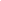 7. ТРЕБОВАНИЯ охраны труда и ТЕХНИКИ БЕЗОПАСНОСТИ7.1 ТРЕБОВАНИЯ ОХРАНЫ ТРУДА И ТЕХНИКИ БЕЗОПАСНОСТИ НА ЧЕМПИОНАТЕСм. документацию по технике безопасности и охране труда предоставленные оргкомитетом чемпионата.7.2 СПЕЦИФИЧНЫЕ ТРЕБОВАНИЯ ОХРАНЫ ТРУДА, ТЕХНИКИ БЕЗОПАСНОСТИ И ОКРУЖАЮЩЕЙ СРЕДЫ КОМПЕТЕНЦИИ Применяется стандартная техника безопасности при работе за компьютером. Организация работы конкурсной площадки возрастной группы "14 и выше" регламентируется СанПиН 2.4.4.3172-14 «Санитарно- эпидемиологические требования к устройству, содержанию и организации режима работы образовательных организаций дополнительного образования детей», утв. Постановлением Главного государственного санитарного врача РФ от 04.07.2014 № 41. 8. МАТЕРИАЛЫ И ОБОРУДОВАНИЕ8.1. ИНФРАСТРУКТУРНЫЙ ЛИСТИнфраструктурный лист включает в себя всю инфраструктуру, оборудование и расходные материалы, которые необходимы для выполнения Конкурсного задания. Инфраструктурный лист обязан содержать пример данного оборудования и его чёткие и понятные характеристики в случае возможности приобретения аналогов. При разработке Инфраструктурного листа для конкретного чемпионата необходимо руководствоваться Инфраструктурным листом, размещённым на форуме экспертов Менеджером компетенции. Все изменения в Инфраструктурном листе должны согласовываться с Менеджером компетенции в обязательном порядке.На каждом конкурсе технический эксперт должен проводить учет элементов инфраструктуры. Список не должен включать элементы, которые попросили включить в него эксперты или конкурсанты, а также запрещенные элементы.По итогам соревнования, в случае необходимости, Технический эксперт и Главный эксперт должны дать рекомендации Оргкомитету чемпионата и Менеджеру компетенции о изменениях в Инфраструктурном листе.8.2. МАТЕРИАЛЫ, ОБОРУДОВАНИЕ И ИНСТРУМЕНТЫ В ИНСТРУМЕНТАЛЬНОМ ЯЩИКЕ (ТУЛБОКС, TOOLBOX)Участники могут использовать защиту для ушей Участники могут принести с собой свои клавиатуры, мышки и коврики для  мышек. Все принесенные клавиатуры, мышки и коврики должны быть предварительно сданы на проверку технической команде. Запрещено использование Клавиатур и мышек с подключением по беспроводным каналам. Устройства ввода не должны быть программируемыми.  В случае невозможности полноценно обеспечить площадку мобильными устройствами, участники должны принести на площадку мобильные устройства согласно инфраструктурному листу. Данные мобильные устройства будут сброшены до состояния заводских настроек перед чемпионатом. Данные устройства будут находиться на территории площадки до окончания чемпионата.8.3. МАТЕРИАЛЫ И ОБОРУДОВАНИЕ, ЗАПРЕЩЕННЫЕ НА ПЛОЩАДКЕУчастники могут слушать музыку. Наушники и музыка в виде файлов должна быть предварительно сдана в техническую команду для проверки. Принесенная музыка будет хранится на серверах для конкурсантов к которым они будут иметь доступ.  Конкурсант не имеет права приносить:дополнительное программное обеспечение;любые портативные средства связи, например, мобильные телефоны или интеллектуальные часы;портативные цифровые приборы (планшеты, электронные помощники и т. д.);внешние запоминающие устройства (карты памяти, флэшки и т. д.).Оборудование не должно иметь доступ к встроенным устройствам хранения данных. Организатор соревнования обеспечит, чтобы они были отключены.Эксперты имеют право запретить использование оборудования, принесенного на соревнование.Конкурсантам может быть разрешен доступ в Интернет в зоне проведения соревнования. Для этого будет использоваться выделенный компьютер, доступ будет ограничен 10-минутами на конкурсанта за одну сессию в порядке живой очереди, не чаще одного раза в 10 минут (Фиксация времени осуществляется поминутно).Экспертам разрешается пользоваться личными  компьютерами, планшетами или мобильными телефонами, находясь в помещении для экспертов, за исключением случаев, когда документы, относящиеся к соревнованию, находятся в комнате.  Экспертам разрешается пользоваться фото- и видеооборудованием, находясь в помещении для экспертов, за исключением случаев, когда документы, относящиеся к соревнованию, находятся в комнате, по согласованию с Главным экспертом.  • Конкурсантам и экспертам разрешается использовать личные устройства для фото- и видеосъемки на рабочей площадке только после завершения конкурса. 8.4. ПРЕДЛАГАЕМАЯ СХЕМА КОНКУРСНОЙ ПЛОЩАДКИСхема конкурсной площадки (см. иллюстрацию). 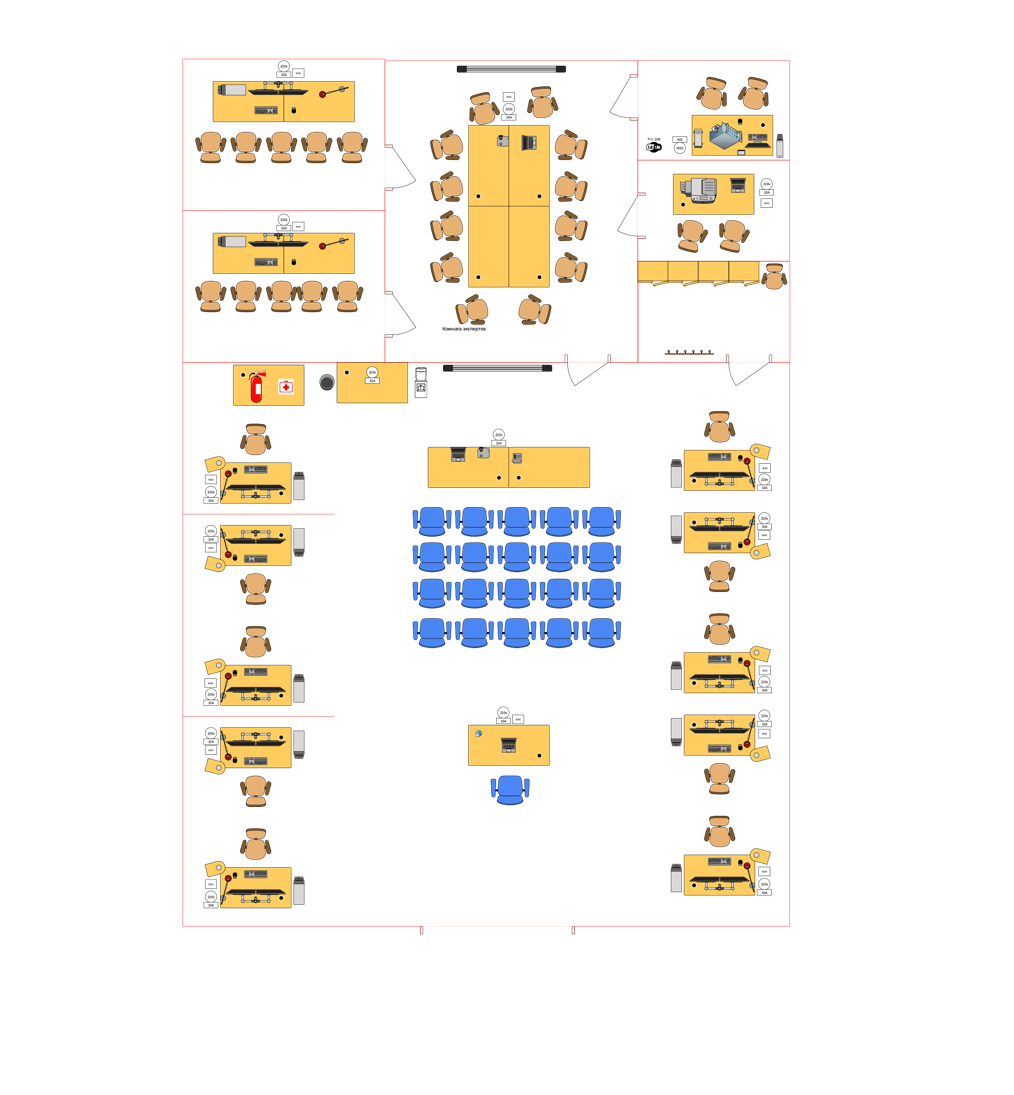 Проект должен учитывать уединение каждого конкурсанта, а также принимать во внимание необходимость облегчения контроля со стороны экспертов. Если конкурсанту потребуется вызвать эксперта, это должно быть очевидно. Высота перегородок между двумя конкурсантами не должна превышать 120 см.Главному эксперту и заместителю главного эксперта следует предоставить защищенные помещения, где они смогут управлять компетенциями.Требуется хорошо оборудованная зона для брифинга конкурсантов. Она должна быть снабжена проектором, экраном и системой громкой связи, чтобы   было с легкостью пользоваться компьютером, аудио- и видеооборудованием, и иными возможностями. В случае технической невозможности предоставить проектор его можно заменить на телевизор более 45 дюймов, с разрешением FullHD и возможностью подключения через HDMI.9. ОСОБЫЕ ПРАВИЛА ВОЗРАСТНОЙ ГРУППЫ 14-16 ЛЕТВремя на выполнения задания не должны превышать 4 часов в день.При разработке Конкурсного задания и Схемы оценки необходимо учитывать специфику и ограничения применяемой техники безопасности и охраны труда для данной возрастной группы. Так же необходимо учитывать антропометрические, психофизиологические и психологические особенности данной возрастной группы. Тем самым Конкурсное задание и Схема оценки может затрагивать не все блоки и поля WSSS в зависимости от специфики компетенции.РазделРазделВажность(%)1Организация и управление работой5Специалист должен знать и понимать:Принципы и навыки, обеспечивающие продуктивную работу;Преимущества использования современных средств разработки;Принципы и навыки, командной рабoты;Специалист должен уметь:Использовать предоставленные ресурсы для продуктивной работы;Применять исследовательские технологии и навыки, чтобы иметь представление о самых последних отраслевых рекомендациях;Анализировать результаты собственной деятельности в сравнении с ожиданиями и потребностями клиента и организации.2Компетенции общения и межличностных отношений5Специалист должен знать и понимать:важность умения слушать;необходимость осмотрительности и конфиденциальности при общении с заказчиками;важность разрешения недопонимания и конфликтных ситуаций;важность установления и поддержания доверия заказчика и продуктивных рабочих отношений;важность навыков письменной и устной коммуникации;как обеспечить правильную и понятную документацию по программному продукту;как подготовить доступный отчет и сообщить о результатах, задачах и других проблемах на протяжении всего процесса разработки и внедрения системы.Специалист должен уметь:Использовать навыки грамотности для:следования задокументированным инструкциям в представленном руководстве;понимания инструкции по организации рабочего места и другой технической документации;интерпретации и понимания системных спецификаций;поддержания уровня собственной осведомлённости в актуальных отраслевых руководствах.Использовать навыки устного общения для:обсуждения и выдвижения предложений относительно спецификации системы;регулярного уведомления клиента о ходе работы над системой;ведения переговоров с клиентом относительно бюджета и сроков выполнения проекта;сбора и подтверждения требований клиента;презентации предлагаемого и итогового программного решения.Использовать навыки письменного общения для:документирования программной системы (например, составления технических документов, руководств пользователя);регулярного уведомления клиента о ходе работы над системой;Использовать коммуникативные навыки при работе в команде для:сотрудничества с другими специалистами для получения желаемых результатов;успешной работы над групповым решением проблем.Использовать навыки управления проектами:расстановке приоритетов и формировании графика выполнения задач;распределении ресурсов между задачами.3Анализ и проектирование мобильного приложения30Специалист должен знать и понимать:Важность принятия во внимание всех возможных вариантов и выработки оптимального решения на основе здравого аналитического суждения и с учетом интересов клиента;Важность использования методологий системного анализа и проектирования;Необходимость следить за новыми технологиями и принимать решение относительно уместности их применения;Важность оптимизации проекта системы с упором на модульность и возможность повторного использования.Специалист должен уметь:Проектировать приложение при помощи:макета приложения и переходов;схемы класса, схемы последовательности, схемы состояния, схемы деятельности;проектирования человеко-машинного интерфейса;проектирования системы безопасности и средств управления;проектирования многоуровневого приложения.4Разработка мобильных приложений55Специалист должен знать и понимать:Важность принятия во внимание всех возможных вариантов и выработки оптимального решения для выполнения требований пользователя и с учетом интересов клиента;Важность использования методологий разработки систем;Важность принятия во внимание всех нормальных и аномальных сценариев и работы с исключительными ситуациями;Важность соблюдения стандартов (например, кодекса стандартов, руководства по стилю, проектов пользовательских интерфейсов);Использование существующего кода в качестве основы для анализа и модификаций;Важность тщательного тестирования решений;Важность документирования испытаний.Специалист должен уметь:Использовать технологии для разработки мобильных приложений;Использовать технологии для работы с базами данных;Использовать технологии для работы с различными протоколами обмена данными;Строить приложения со сложной логикой переходов;Работать со стандартными сервисами платформы (например: google services, apple);Работать со встроенными устройствами для получения данных (например: гироскоп, GPS, акселерометр);Планировать тестирование (например, тестирование элементов, объемное тестирование, комплексное тестирование, приемочное тестирование);Проектировать контрольные примеры с данными и проверять результаты этих примеров;Отлаживать мобильное приложение и устранять ошибки;Отчитываться о процессе тестирования.5Работа с программным обеспечением5Специалист должен знать и понимать:Важность выбора наиболее оптимального инструмента для решения профессиональных задач;Методы инсталляции программного обеспечения;Методы отладки программного обеспечения;Методы настройки отдельных компонентов программного обеспечения;Устранение наиболее распространенных проблем ПО.Специалист должен уметь:Проводить инсталляцию программного обеспечения;Подбирать и настраивать конфигурацию программного обеспечения;Производить настройку отдельных компонентов программного обеспечения;Анализировать риски при выборе программного обеспечения.Всего100КритерийКритерийКритерийКритерийКритерийКритерийКритерийКритерийИтого баллов за раздел WSSSБАЛЛЫ СПЕЦИФИКАЦИИ СТАНДАРТОВ WORLDSKILLS НА КАЖДЫЙ РАЗДЕЛВЕЛИЧИНА ОТКЛОНЕНИЯРазделы Спецификации стандарта WS (WSSS)ABCDEFРазделы Спецификации стандарта WS (WSSS)11111x1550Разделы Спецификации стандарта WS (WSSS)2ххххх5550Разделы Спецификации стандарта WS (WSSS)377554230300Разделы Спецификации стандарта WS (WSSS)415151195х55550Разделы Спецификации стандарта WS (WSSS)51111х1550Итого баллов за критерий242418161091001000КритерийКритерийБаллыБаллыБаллыМнение судейИзмеримаяВсегоAСмартфоны13324BПланшетные компьютеры12324CУмные часы11617DSmart-TV1516EТестирование1910FЗащита проекта549Всего1090100Тип Пример Максимальная оценка Все верно Не верно Полная оценка или нулевая Создан экран 0,20,2 0 При уменьшении количества баллов используется скользящая шкала Реализована возможность увеличить изображение0,5 0,5 0-0,4 Добавление баллов к 0 отметкам (используется прогрессивная шкала). При правильном решении добавляется по 0,1 балла. 1,0 1,0 0-0,9 Линейка чемпионатаВозрастной цензРегиональная (СПО)16-22Вузовская17-35Корпоративная16-35Временные рамкиЛокальный чемпионатОтборочный чемпионатНациональный чемпионатВузовский чемпионатКорпоративный чемпионатШаблон Конкурсного заданияБерётся в исходном виде с форума экспертов задание предыдущего Национального чемпионатаБерётся в исходном виде с форума экспертов задание предыдущего Национального/ вузовского чемпионатаРазрабатывается на основе предыдущего чемпионата с учётом всего опыта проведения соревнований по компетенции и отраслевых стандартов за 6 месяцев до чемпионатаРазрабатывается на основе предыдущего чемпионата с учётом всего опыта проведения соревнований по компетенции и отраслевых стандартов за 6 месяцев до чемпионатаРазрабатывается на основе предыдущего чемпионата с учётом всего опыта проведения соревнований по компетенции и отраслевых стандартов за 6 месяцев до чемпионатаУтверждение Главного эксперта чемпионата, ответственного за разработку КЗЗа 2 месяца до чемпионатаЗа 3 месяца до чемпионатаЗа 4 месяца до чемпионатаЗа 4 месяца до чемпионатаЗа 4 месяца до чемпионатаПубликация КЗ (если применимо)Не публикуется После подведения итогов В день С1, помодульно В день С1, помодульно В день С1, помодульно Внесение и согласование с Менеджером компетенции 30% изменений в КЗ Не применяется Не применяется Не применяется Не применяется Не применяется Внесение предложений  на Форум экспертов о модернизации КЗ, КО, ИЛ, ТО, ПЗ, ОТВ день С+1В день С+1В день С+1В день С+1В день С+1